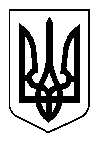 МІСЦЕВЕ САМОВРЯДУВАННЯГВАРДІЙСЬКА СЕЛИЩЕНА РАДАНОВОМОСКОВСЬКОГО РАЙОНУДНІПРОПЕТРОВСЬКОЇ ОБЛАСТІТридцята сесіяШостого скликанняР І Ш Е Н Н Я20 січня 2015 року							№ 10-30/VIПро встановлення акцизногоподатку на території Гвардійськоїселищної радиУ зв’язку з внесенням змін до Податкового кодексу України Законом України «Про внесення змін до Податкового кодексу України та деяких законодавчих актів України щодо податкової реформи» № 71VІІІ від 28.12.2014 р., з урахуванням ч. 2 п. 4 Прикінцевих положень цього закону стосовно того, що в 2015 році до рішень місцевих рад про встановлення місцевих податків на 2015 рік не застосовуються вимоги, встановлені Законом України "Про засади державної регуляторної політики у сфері господарської діяльності", керуючись п. 24 ст. 26 Закону України «Про місцеве самоврядування в Україні», Гвардійська селищна радаВ И Р І Ш И Л А: 1. Встановити на території Гвардійської селищної ради акцизний податок.	2. Платниками податку є особи - суб'єкти господарювання роздрібної торгівлі, які здійснюють реалізацію підакцизних товарів.	Особи - суб'єкти господарювання роздрібної торгівлі, які здійснюють реалізацію підакцизних товарів, підлягають обов'язковій реєстрації як платники податку контролюючими органами за місцезнаходженням пункту продажу товарів не пізніше граничного терміну подання декларації акцизного податку за місяць, в якому здійснюється господарська діяльність.	3. Об'єктами оподаткування є операції з реалізації суб'єктами господарювання роздрібної торгівлі підакцизних товарів.	4. База оподаткування - вартість (з податком на додану вартість) підакцизних товарів, що реалізовані суб'єктами господарювання роздрібної торгівлі.	5. Ставка податку встановлюється у розмірі 5 % від вартості (з податком на додану вартість) підакцизних товарів, що реалізовані суб'єктами господарювання роздрібної торгівлі.	6. До підакцизних товарів належать:1) спирт етиловий та інші спиртові дистиляти, алкогольні напої, пиво;2) тютюнові вироби, тютюн та промислові замінники тютюну;3) нафтопродукти, скраплений газ, речовини, що використовуються як компоненти моторних палив, паливо моторне альтернативне;4) автомобілі легкові, кузови до них, причепи та напівпричепи, мотоцикли, транспортні засоби, призначені для перевезення 10 осіб і більше, транспортні засоби для перевезення вантажів;	7. Датою виникнення податкових зобов'язань щодо реалізації суб'єктами господарювання роздрібної торгівлі підакцизних товарів є дата здійснення розрахункової операції відповідно до Закону України "Про застосування реєстраторів розрахункових операцій в сфері торгівлі, громадського харчування та послуг", а у разі реалізації товарів фізичними особами - підприємцями, які сплачують єдиний податок, - є дата надходження оплати за проданий товар.	8. Суми податку перераховуються до бюджету суб'єктом господарювання роздрібної торгівлі, який здійснює реалізацію підакцизних товарів, протягом 10 календарних днів, що настають за останнім днем відповідного граничного строку, передбаченого  Податковим кодексом України для подання податкової декларації за місячний податковий період.	9. Особа - суб'єкт господарювання роздрібної торгівлі, який здійснює реалізацію підакцизних товарів, сплачує податок за місцем здійснення реалізації таких товарів.	10. Базовий податковий період для сплати податку відповідає календарному місяцю.	11. Контроль за виконанням цього рішення покласти на постійну комісію Гвардійської селищної ради з питань планування, соціально-економічного розвитку та бюджету селища.	12. Відповідальність за виконання рішення покласти на головного бухгалтера Гвардійської селищної ради.	12. Рішення набуває чинності з 01 лютого 2015 рокуГвардійський селищний  голова 						В.С. Жилінський